平 成 ２ ８ 年 ６ 月 ９ 日り	ん	ご	果	樹	課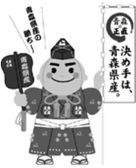 平成２７年産りんごの販売価格（平成２８年５月）について消費地市場価格５月の消費地市場価格は、１kg 当たり３９２円で、前年対比９７％、平年対比では１１４％となった。県産りんごの入荷数量が前年に比べて多く、「王林」に品質低下が見られたことや、競合果実の作柄が良好なことなどから、価格は前年に比べてやや安値となった。青森りんごの消費地市場価格	（単位：円/kg、％）(注) 東京、大阪、名古屋、福岡、札幌の５市場の平均価格（加重平均）である。中庸３か年平均は、月毎の過去５か年の中庸３か年平均値である。［参考］産地価格	※ 調査は４月で終了。青森りんごの産地価格	（単位：円/kg、％）(注)   産地５市場及び県りんご商協連の主要組合員の平均価格（加重平均）である。中庸３か年平均は、月毎の過去5か年の中庸3か年平均値である。青森りんごの産地価格	※  ４月で調査は終了しました。	（単位：円／kg、％）その他※ 産地5市場及び県りんご商協連の主要組合員の平均価格（加重平均）である。※ 中庸3か年平均は、過去5か年の中庸3か年平均値である。（以下の表についても同様）※ その他は早生ふじを含む数値である。（以下の表について同じ）青森りんごの消費地市場価格	（単位：円／kg、％）その他※ 東京、大阪、名古屋、福岡、札幌の5市場の平均価格（加重平均）である。青森りんごの県外出荷数量	（単位：トン、％）その他※出荷数量は、生食用として県外に出荷されたものである。	［県りんご対策協議会］青森りんごの県外市場販売金額	（単位：トン、円／kg、百万円、％）※ 県外市場及び輸出の合計（小口他、加工は含まない）である。青森りんごの加工実績	（単位：トン、％）［県りんご加工協会］輸出量及び金額（全国）	（単位：トン、百万円、％）※  財務省の発表時期の関係から、１か月遅れのデータ公表となる。	［財務省貿易統計］区分９月１０月１１月１２月１月２月３月４月５月累 計２７年産258280289332310307326349392317２６年産249237275304287286295334403296前年対比10411810510910810711110497107中庸３か年平均263263279305283276276297345284中庸３か年平均対比98106104109110111118118114112区分９月10月11月12月１月２月３月４月累	計２７年産156247205188190198201267209２６年産138210174149156182205292180前年対比1131181181261221099891116中庸３か年平均151192187159164170178232180中庸３か年平均対比103129110118116116113115116区分区分数量価格販売金額５月27年産23,1033929,057５月26年産21,7774038,774５月対比10697103５月中庸3か年平均22,1493456,983５月中庸3か年平均対比104114130５月累計27年産258,86432082,799５月累計26年産259,64029977,525５月累計対比100107107５月累計中庸3か年平均232,18228664,822５月累計中庸3か年平均対比111112128区分区分原料集荷量原料処理量翌月繰越量５月27年産1,7212,4501,877５月26年産1,4862,1261,203５月対比116115156５月中庸3か年平均1,8822,325963５月中庸3か年平均対比91105195５月累計27年産75,40573,528５月累計26年産63,83762,634５月累計対比118117５月累計中庸3か年平均56,75855,795５月累計中庸3か年平均対比133132区分区分数量左のうち台湾向け金額左のうち台湾向け４月27年産1,526843615355４月26年産55617822168４月対比274474279520４月中庸3か年平均28816111465４月中庸3か年平均対比530523540545４月累計27年産35,25827,26713,84110,446４月累計26年産28,98023,14510,4698,091４月累計対比122118132129４月累計中庸3か年平均17,17815,1735,9685,085４月累計中庸3か年平均対比205180232205